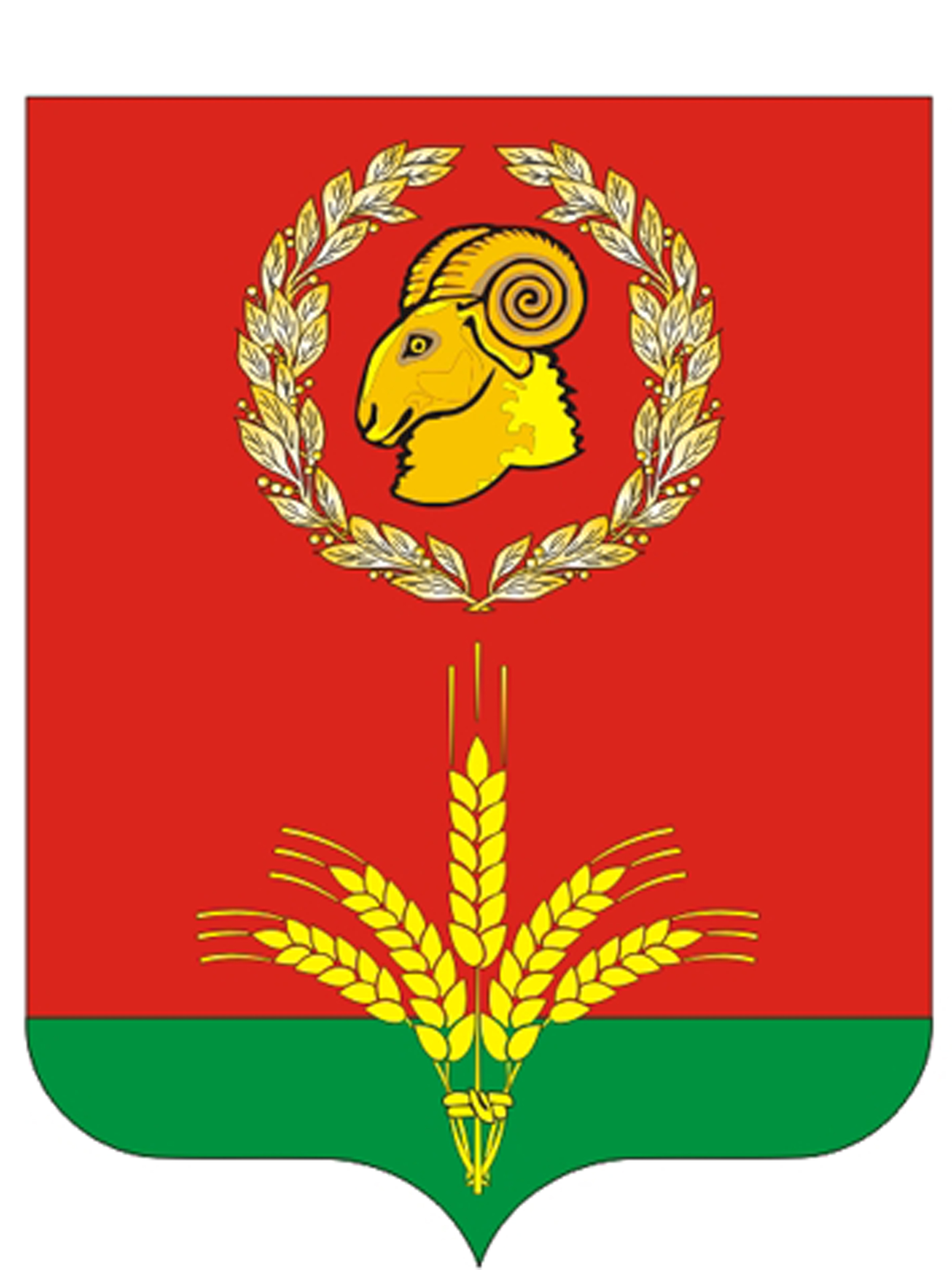 РОСТОВСКАЯ ОБЛАСТЬЗИМОВНИКОВСКИЙ РАЙОНСОБРАНИЕ ДЕПУТАТОВГАШУНСКОГО СЕЛЬСКОГО ПОСЕЛЕНИЯ	РЕШЕНИЕОб инициативных проектах, выдвигаемыхна территории муниципального образования«Гашунское сельское поселение»	ПринятоСобранием депутатов	                                                                                      21.02.2023 г.  В соответствии со статьей 261Федерального закона от 06.10.2003 № 131-ФЗ «Об общих принципах организации местного самоуправления в Российской Федерации», Областным законом от 01.08.2019 № 178-ЗС «Об инициативных проектах» Собрание депутатов Гашунского сельского поселенияРЕШИЛО:Утвердить Положение об инициативных проектах, выдвигаемых на территории муниципального образования «Гашунское сельское поселение», согласно приложению.2. Признать утратившим силу решение Собрания депутатов Гашунского сельского поселения от 11.05.2021 № 104 «Об инициативных проектах, выдвигаемых на территории муниципального образования «Гашунское сельское поселение».3. Настоящее решение вступает в силу со дня его официального опубликования.   п.Байков21.02.2023 год     № 45Приложение к решению Собрания депутатов Гашунского сельского поселенияот 21. 02. 2023 № 45ПОЛОЖЕНИЕоб инициативных проектах, выдвигаемыхна территории муниципального образования«Гашунское сельское поселение»Общие положенияНастоящее Положение регулирует порядок выдвижения, внесения, обсуждения, рассмотрения инициативных проектов в муниципальном образовании «Гашунское сельское поселение» (далее – Гашунское сельское поселение), а также их конкурсного отбора, в том числе порядок выдвижения и внесения инициативных проектов, выдвигаемых в целях получения финансовой поддержки за счет субсидий из областного бюджета на их реализацию.Порядок выдвижения, внесения и обсуждения инициативных проектов, выдвигаемых в Гашунском сельском поселении в целях, не связанных с получением финансовой поддержки за счет субсидий из областного бюджета на их реализацию, а также их рассмотрения и конкурсного отбора1. Инициативный проект выдвигается и реализуется на территории Гашунского сельского поселения.2. Инициаторами выдвижения инициативного проекта (далее – инициаторы проекта) вправе выступать:инициативная группа граждан численностью не менее 2 граждан, достигших шестнадцатилетнего возраста и проживающих на территории Гашунского сельского поселения;органы территориального общественного самоуправления;староста сельского населенного пункта.3. Инициативный проект до его внесения в Администрацию Гашунского сельского поселения рассматривается на собрании (конференции) граждан, в том числе, проводимом по вопросам осуществления территориального общественного самоуправления, с целью обсуждения инициативного проекта, определения его соответствия интересам жителей Гашунского сельского поселения и целесообразности его реализации, а также принятия собранием (конференцией) граждан решения о поддержке и выдвижении инициативного проекта.Решение о выдвижении инициативного проекта оформляется протоколом собрания (конференции) граждан о выдвижении инициативного проекта в соответствии с типовой формой согласно приложению № 1 к настоящему Положению.В протоколе собрания (конференции) граждан указывается наименование инициативного проекта с указанием видов товаров, работ и (услуг), закупка которых будет осуществляться в целях реализации проекта, и, по возможности, наименование учреждения (предприятия), для которого планируется закупить товары, работы (услуги); а также сведения об итогах голосования и принятых решениях по вопросам целесообразности реализации инициативного проекта и поддержке его выдвижения; об определении форм и размеров финансового, имущественного и трудового участия в реализации инициативного проекта и представителей, ответственных за направление инициативного проекта в Администрацию Гашунского сельского поселения.На одном собрании (конференции) граждан возможно рассмотрение нескольких инициативных проектов.4. Собрания (конференции) граждан могут проводиться в форме заочного голосования путем сбора подписей инициаторами проекта. В период действия ограничений на проведение мероприятий с присутствием граждан на территории Гашунского сельского поселения собрания (конференции) граждан должны проводиться в форме, установленной абзацем первым настоящего пункта.5. В случае проведения собрания (конференции) граждан о выдвижении инициативного проекта в форме заочного голосования, его решения оформляются протоколом, составной частью которого является предложение инициаторов проекта, в котором содержатся: наименование инициативного проекта, форма и размеры финансового, имущественного и трудового участия в реализации проекта, а также подписи граждан, собранные в поддержку выдвинутого инициативного проекта, в соответствии с типовой формой согласно приложению № 2к настоящему Положению.6. Предлагаемый к реализации инициативный проект должен содержать:Описание инициативного проекта по типовой форме согласно приложению № 3к настоящему Положению; протокол собрания (конференции) граждан, в том числе проводимого в целях осуществления территориального общественного самоуправления, о выдвижении инициативного проекта.7. Рассмотренный на собрании (конференции) граждан и поддержанный ими инициативный проект направляется в Администрацию Гашунского сельского поселения.8. Администрация Гашунского сельского поселения в течение 3 рабочих дней со дня поступления инициативного проекта осуществляет опубликование (обнародование) и размещение на официальном сайте Гашунского сельского поселения в информационно-телекоммуникационной сети «Интернет» информации о проблеме, решение которой имеет приоритетное значение для жителей Гашунского сельского поселения, об обосновании предложений по решению указанной проблемы, об ожидаемом результате (ожидаемых результатах) реализации инициативного проекта, о предварительном расчете необходимых расходов на реализацию инициативного проекта, о планируемых сроках реализации инициативного проекта, о сведениях о планируемом финансовом, имущественном и (или) трудовом участии заинтересованных в реализации данного проекта лиц об объеме средств местного бюджета в случае, если предполагается использование этих средств на реализацию инициативного проекта, о территории муниципального образования, в границах которой будет реализовываться инициативный проект, а также сведений об инициаторах проекта. Одновременно граждане информируются о возможности представления в Администрацию Гашунского сельского поселения своих замечаний и предложений по инициативному проекту с указанием срока их представления, который не может составлять менее 5 рабочих дней. Свои замечания и предложения вправе направлять жители Гашунского сельского поселения, достигшие шестнадцатилетнего возраста.Замечания и предложения, поступившие от жителей Гашунского сельского поселения, носят рекомендательный характер.9. Инициативный проект рассматривается Администрацией Гашунского сельского поселения в течение 30 календарных дней со дня его внесения. По результатам рассмотрения инициативного проекта Администрация Гашунского сельского поселения принимает одно из следующих решений: поддержать инициативный проект и продолжить работу над ним в пределах бюджетных ассигнований, предусмотренных решением о бюджете Гашунского сельского поселения, на соответствующие цели и (или) в соответствии с порядком составления и рассмотрения проекта бюджета Гашунского сельского поселения(внесения изменений в решение о местном бюджете);отказать в поддержке инициативного проекта и вернуть его инициаторам проекта с указанием причин отказа в поддержке инициативного проекта.10. Администрация Гашунского сельского поселения вправе отказать в поддержке инициативного проекта в случаях:несоблюдения установленного порядка внесения инициативного проекта и его рассмотрения;несоответствия инициативного проекта требованиям федеральных законов и иных нормативных правовых актов Российской Федерации, законов и иных нормативных правовых актов Ростовской области, уставу Гашунского сельского поселения и иным муниципальным нормативных правовым актам Гашунского сельского поселения;невозможности реализации инициативного проекта ввиду отсутствия у органов местного самоуправления Гашунского сельского поселения необходимых полномочий и прав;отсутствия средств бюджета Гашунского сельского поселения в объеме средств, необходимом для реализации инициативного проекта, источником формирования которых не являются инициативные платежи;наличия возможности решения описанной в инициативном проекте проблемы более эффективным способом;признания инициативного проекта не прошедшим конкурсный отбор.11. Администрация Гашунского сельского поселения вправе, а в случае, предусмотренном абзацем шестым пункта 10 настоящего раздела, обязана предложить инициаторам проекта совместно доработать инициативный проект.12. В случае, если в Администрацию Гашунского сельского поселения внесено несколько инициативных проектов, в том числе с постановкой аналогичных по содержанию приоритетных проблем, Администрация Гашунского сельского поселения организует проведение их конкурсного отбора. 13. Проведение конкурсного отбора инициативных проектов (далее – конкурсный отбор) осуществляет муниципальная комиссия Администрации Гашунского сельского поселения по проведению конкурсного отбора (далее – комиссия), порядок формирования и деятельности которой установлен приложением № 4 к настоящему Положению.Состав комиссии утверждается распоряжением Администрации Гашунского сельского поселения.Администрация Гашунского сельского поселения в течение 12 календарных дней со дня поступления инициативных проектов, сведений и документов, предусмотренных пунктом 6 настоящего раздела, передает их в комиссию.14. Конкурсный отбор осуществляются комиссией в течение 10 календарных дней со дня поступления в нее документов, указанных в пункте 6 настоящего раздела, в соответствии со следующими критериями:социальная значимость инициативного проекта;степень финансового участия лиц, заинтересованных в реализации инициативного проекта;степень имущественного и трудового участия лиц, заинтересованных в реализации инициативного проекта.Показатели оценки критериев инициативных проектов установлены в приложении № 5 к настоящему Положению.15. Инициатор проекта не менее чем за 5 календарных дней до даты проведения конкурсного отбора имеет право отозвать свой инициативный проект и отказаться от участия в конкурсном отборе, сообщив об этом письменно в Администрацию Гашунского сельского поселения.16. При проведении конкурсного отбора комиссия осуществляет ранжирование инициативных проектов по набранному количеству баллов.17. Победителем конкурсного отбора признается инициативный проект, набравший наибольшее количество баллов по отношению к остальным инициативным проектам.18. По результатам заседания комиссии составляется протокол заседания комиссии, который подписывается председателем комиссии и секретарем комиссии.19. Комиссия направляет протокол заседания с результатами конкурсного отбора в Администрацию Гашунского сельского поселения в течение 3 календарных дней со дня проведения заседания.20. Администрация Гашунского сельского поселения в течение 3календарных дней со дня получения протокола заседания комиссии доводит до сведения инициатора проекта результаты конкурсного отбора.21. Информация о рассмотрении инициативного проекта, о ходе реализации инициативного проекта, в том числе об использовании денежных средств, об имущественном и (или) трудовом участии заинтересованных в его реализации лиц, подлежит опубликованию (обнародованию) и размещению на официальном сайте Гашунского сельского поселения в информационно-телекоммуникационной сети «Интернет». 22. Инициативный проект должен быть реализован не позднее 31 декабря года, следующего за годом проведения конкурсного отбора.23. Инициаторы проекта вправе участвовать в мероприятиях по приемке товаров, работ, услуг, осуществляемых в ходе реализации проекта.24. Отчет Администрации Гашунского сельского поселения об итогах реализации инициативного проекта подлежит опубликованию (обнародованию) и размещению на официальном сайте Гашунского сельского поселения в информационно-телекоммуникационной сети «Интернет» в течение 30 календарных дней со дня завершения реализации инициативного проекта.Особенности выдвижения и внесения инициативных проектов 
в муниципальном образовании «Гашунское сельское поселение» в целях получения финансовой поддержки за счет субсидий из областного бюджета на их реализацию1. Инициативы о внесении инициативных проектов, выдвигаемых 
в Гашунском сельском поселении в целях получения финансовой поддержки 
за счет субсидий из областного бюджета на их реализацию (далее – инициативные проекты),размещаются на интернет - ресурсе, на котором осуществляется размещение инициатив и голосование в поддержку выдвижения инициативных проектов (далее – интернет-ресурс).Инициатором размещения инициативы о внесении инициативного проекта может выступить один гражданин, достигший шестнадцатилетнего возраста 
и проживающий на территории Гашунского сельского поселения, или депутат Законодательного Собрания Ростовской области, осуществляющий взаимодействие с избирателями на территории Гашунского сельского поселения.Размещение инициатив о внесении инициативных проектов(далее – инициатива) на интернет- ресурсе осуществляется пользователями, прошедшими авторизацию с использованием единой системы идентификации 
и аутентификации (далее – ЕСИА).2. При размещении инициативы указываются:сведения об инициаторе инициативного проекта с указанием фамилии, имени, отчества, номера телефона и адреса электронной почты;наименование инициативного проекта и, возможно, его текстовое описание, ожидаемые результаты от его реализации (прогноз влияния реализации проекта 
на ситуацию в населенном пункте, ожидаемый социальный или экономический эффект);тип объекта общественной инфраструктуры, на развитие (создание) которого направлен проект;адрес объекта общественной инфраструктуры, на развитие (создание) которого направлен проект;стоимость реализации инициативного проекта.В качестве подтверждения данных о стоимости реализации инициативного проекта пользователь загружает копию локальной сметы либо расчета расходов 
на реализацию инициативного проекта.3. Размещение инициатив осуществляется на интернет - ресурсе в течение 
20 календарных дней со дня публикации извещения о проведении конкурсного отбора инициативных проектов на официальном сайте Правительства Ростовской области в информационно-телекоммуникационной сети «Интернет».4. В период размещения инициатив на интернет - ресурсепользователям предоставляется возможность присоединиться к инициативной группе граждан, выдвинувших инициативные проекты, реализацию которых они считают целесообразной.Один пользователь может присоединиться не более чем к 3 инициативным группам граждан.5. После истечения периода размещения инициатив на интернет -ресурсе проводится голосование в поддержку выдвижения инициативных проектов (далее – голосование), которые предлагается направить для участия в конкурсном отборе инициативных проектов.Для обеспечения проведения голосования Администрацией Гашунского сельского поселения в течение 21 календарного дня после дня истечения срока 
на поддержку инициативных проектов проводится отбор инициатив, соответствующих требованиям для участия в голосовании.Для участия в голосовании инициатива должна соответствовать следующим требованиям: в инициативной группе проекта должно быть не менее 10 человек;вносимый инициативный проект должен предусматривать реализацию 
на территории Гашунского сельского поселения мероприятий, имеющих приоритетное значение для жителей муниципального образования или его части, 
по решению вопросов местного значения или иных вопросов, право решения которых предоставлено органам местного самоуправления;инициативный проект должен быть направлен на развитие объекта муниципальной собственности;инициативный проект может быть реализован до 1 октября года, следующего за годом проведения конкурсного отбора инициативных проектов.В день окончания срока на проведение отбора инициатив для участия 
в голосовании Администрация Гашунского городского поселения выносит инициативы, соответствующие указанным требованиям, на голосование.На голосование может быть вынесено не более 30 инициатив.6. Голосование проводится в течение 20 календарных дней.7. В ходе проведения голосования пользователи вправе проголосовать 
за необходимость реализации инициативного проекта, а также, при желании, указать формы своего финансового, имущественного и трудового участия в реализации инициативного проекта.Пользователь вправе проголосовать не более чем за 3 инициативных проекта.IV. Порядок расчета и возврата сумм инициативных платежей, подлежащих возврату1. В случае если инициативный проект, в том числе выдвинутый в целях получения финансовой поддержки за счет субсидий из областного бюджета на их реализацию, не был реализован, инициативные платежи подлежат возврату лицам, в том числе организациям, осуществившим их перечисление в бюджет Гашунского сельского поселения.2. В случае образования экономии средств местного бюджета по итогам реализации инициативного проекта, в том числе выдвинутого в целях получения финансовой поддержки за счет субсидий из областного бюджета на их реализацию, расчет количества денежных средств, подлежащих возврату лицу, в том числе организаций, осуществившему их перечисление в местный бюджет в качестве инициативного платежа, производится по формуле:Pi = S1px(Sp: Sip)x (P1i/Sp);где Pi– размер инициативного платежа, подлежащего возврату;Sip – фактическая стоимость реализации инициативного проекта, в том числе выдвинутого в целях получения финансовой поддержки за счет субсидий из областного бюджета на их реализацию;Sp – сумма всех инициативных платежей;P1i – размер перечисленного в местный бюджет инициативного платежа;S1p – сумма средств, не израсходованных в ходе реализации инициативного проекта, в том числе выдвинутого в целях получения финансовой поддержки за счет субсидий из областного бюджета на их реализацию.3. Возврат инициативных платежей производится на основании заявлений лиц, в том числе организаций, осуществивших их перечисление в бюджет Гашунского сельского поселения в качестве инициативных платежей, адресованных в Администрацию Гашунского сельского поселения, в которых указываются реквизиты счета для поступления денежных средств.Приложение № 1к Положению об инициативных проектах, выдвигаемыхна территории муниципального образования«Гашунское сельское поселение»ТИПОВАЯ ФОРМАпротокола собрания (конференции) граждан о выдвижении инициативного проекта Протокол № ______собрания (конференции) граждан о выдвижении инициативного проекта_______________________________________________________________________(наименование муниципального образования, на территории которого реализуется инициативный проект________________________________________________________________________наименование территориального общественного самоуправления (в случае, еслипроводится собрание (конференция) граждан________________________________________________________________________в целях осуществления территориального общественного самоуправления)Дата проведения собрания (конференции) граждан:_______________________________________________________________ г.Место проведения собрания (конференции) граждан:_________________________________________________________________________________________________________________________________________.Время начала собрания (конференции) граждан: _______ часов ____________ минут.Время окончания собрания (конференции) граждан: _______ часов ________ минут.Присутствовало _________________ человек (по списку согласно приложению № 1).Председатель собрания (конференции): ________________________________________________________________________.(ФИО)Секретарь собрания(конференции):__________________________________________________________.(ФИО)1. Об избрании председателя собрания(конференции) граждан о выдвижении инициативного проекта.СЛУШАЛИ: ________________________________________________________________________.(ФИО)ГОЛОСОВАЛИ:«за» - _______;«против» - _______;«воздержались» - _______.РЕШИЛИ:Избрать председателем собрания (конференции) граждан ________________________________________________________________________.(ФИО)2. О формировании повестки дня собрания (конференции) граждан.СЛУШАЛИ:Председателя собрания (конференции) граждан ________________________________________________________________________(ФИО)с предложением утвердить следующую повестку дня собрания граждан:1. Об избрании секретаря собрания (конференции) граждан.2. О рассмотрении вопроса о целесообразности реализации инициативного проекта и поддержке его выдвижения.3. Об определении форм и размеров финансового, имущественного и трудового в реализации инициативного проекта.4. Об определении представителей, ответственных за направление инициативного проекта в Администрацию Гашунского сельского поселения, а также осуществление иных действий, в том числе сбор и подготовку необходимых документов от имени участников настоящего собрания:ГОЛОСОВАЛИ:«за» - _______;«против» - _______;«воздержались» - _______.РЕШИЛИ:Утвердить предложенную повестку дня собрания (конференции) граждан.2. По первому вопросу повестки дня собрания (конференции) граждан:СЛУШАЛИ: ______________________________________________________________________.(ФИО председателя собрания (конференции) граждан)ГОЛОСОВАЛИ:«за» - _______;«против» - _______;«воздержались» - _______.РЕШИЛИ:Избрать секретарем собрания (конференции) граждан ________________________________________________________________________.(ФИО)3. По второму вопросу повестки дня собрания (конференции) граждан:СЛУШАЛИ: ________________________________________________________________________,(ФИО)СЛУШАЛИ: ________________________________________________________________________.(ФИО)ГОЛОСОВАЛИ:«за» - _______;«против» - _______;«воздержались» - _______.РЕШИЛИ:Поддержать выдвижение инициативного проекта:________________________________________________________________________________________________(наименование инициативного проекта с указанием видов товаров, работ и (услуг), закупка которых будет осуществляться в целях реализации проекта, а также, по возможности, наименования учреждения (предприятия), для которого планируется закупить товары, работы (услуги)и признать целесообразным его реализацию на территории _____________________________________________________________________.(наименование муниципального образования)2. Установить, что исходя из имеющихся расчетов и документации стоимость реализации инициативного проекта будет составлять________________ тыс. рублей.4. По третьему вопросу повестки дня собрания граждан:СЛУШАЛИ: ________________________________________________________________________,(ФИО)СЛУШАЛИ: ________________________________________________________________________.(ФИО)СЛУШАЛИ: ________________________________________________________________________.(ФИО)ГОЛОСОВАЛИ:«за» - _______;«против» - _______;«воздержались» - _______.РЕШИЛИ:1. Установить, что на реализацию инициативного проекта физическими лицами будет направлено ______________________________________________ тыс. рублей.2. Установить, что в имущественное участие в целях реализации инициативного проекта будет осуществлено в следующих формах:1) ________________________________________________________________________(наименование мероприятий, работ, услуг)________________________________________________________________________;(ФИО субъекта осуществления мероприятий, работ, услуг)2) ________________________________________________________________________(наименование мероприятий, работ, услуг)________________________________________________________________________;(ФИО субъекта осуществления мероприятий, работ, услуг)3) ________________________________________________________________________(наименование мероприятий, работ, услуг)________________________________________________________________________.(ФИО субъекта осуществления мероприятий, работ, услуг)3.  Установить, что трудовое участие в реализации инициативного проекта примут _______________________________ человек (по списку согласно приложению № 2).5. По четвертому вопросу повестки дня собрания граждан:СЛУШАЛИ: _________________________________________________________________.(ФИО)ГОЛОСОВАЛИ:«за» - _______;«против» - _______;«воздержались» - _______.РЕШИЛИ:Определить представителей, ответственных за направление инициативного проекта в Администрацию Гашунского сельского поселения, а также осуществление иных действий, в том числе сбор и подготовку необходимых документов от имени участников настоящего голосования:Председатель собрания (конференции) граждан: ________________________________________________________________________(подпись)           (ФИО)Секретарь собрания (конференции) граждан: ________________________________________ ________________________________                                       (подпись)                                                                           (ФИО)Приложение № 1к протоколу № _____собрания (конференции) граждан о выдвижении инициативного СПИСОКграждан, присутствовавших на собрании (конференции) граждан о выдвиженииинициативного проекта Дата проведения собрания (конференции) граждан: __________________________ г.Председатель собрания (конференции) граждан:________________________________________ ________________________________                                       (подпись)                                                                           (ФИО)Секретарь собрания (конференции) граждан:________________________________________ ________________________________                                       (подпись)                                                                           (ФИО)Приложение № 2к протоколу № _____собрания (конференции) граждан 	                                                                               о выдвижении инициативного проекта СПИСОКграждан, изъявивших желание принять трудовое участие в реализации инициативного проектаДата проведения собрания (конференции) граждан: __________________________ г.Председатель собрания (конференции) граждан: ________________________________________ ________________________________                                       (подпись)                                                                           (ФИО)Секретарь собрания (конференции) граждан:    ________________________________________ ________________________________                                       (подпись)                                                                           (ФИО)Приложение № 2к Положению об инициативных проектах, выдвигаемыхна территории муниципального образования«Гашунское сельское поселение»ТИПОВАЯ ФОРМАпротокола собрания (конференции) граждан о выдвижении инициативного проекта, проведенного в заочной форме 
Протокол № ______собрания граждан________________________________________________________________________(наименование муниципального образования)________________________________________________________________________наименование территориального общественного самоуправления(в случае, если проводится________________________________________________________________________собрание граждан в целях осуществления территориальногообщественного самоуправления)Период проведения голосования: ___________________________________________.По результатам проведенного заочного голосования решили:Поддержать выдвижение инициативного проекта:________________________________________________________________________________________________(наименование инициативного проекта указание на виды товаров, работ и (услуг), закупка которых будет осуществляться в целях реализации проекта, а также, по возможности, наименование учреждения (предприятия), для которого планируется закупить товары, работы (услуги)и признать целесообразным его реализацию на территории _______________________________________________________________________.(наименование муниципального образования)2. Установить, что исходя из имеющихся расчетов и документации стоимость реализации инициативного проекта будет составлять _______________ тыс. рублей.3. Установить, что на реализацию инициативного проекта физическими лицами будет направлено _____________________________________________тыс. рублей.4. Установить, что имущественное участие в целях реализации инициативного проекта будет осуществлено в следующих формах:1) ____________________________________________________________________(наименование мероприятий, работ, услуг)_______________________________________________________________________;(ФИО субъекта осуществления мероприятий, работ, услуг)2) ____________________________________________________________________(наименование мероприятий, работ, услуг)_______________________________________________________________________;(ФИО субъекта осуществления мероприятий, работ, услуг)3) ____________________________________________________________________(наименование мероприятий, работ, услуг)________________________________________________________________________.(ФИО субъекта осуществления мероприятий, работ, услуг)5. Установить, что трудовое участие в реализации инициативного проекта примут ________ человек.6. Определить представителей, ответственных за направление инициативного проекта в Администрацию Гашунского сельского поселения, а также осуществление иных действий, в том числе сбор и подготовку необходимых документов от имени участников настоящего собрания:Инициатор (ы) выдвижения инициативы: ________________________________________ ________________________________                                       (подпись)                                                                           (ФИО)Приложениек протоколу № _____ собрания граждан о выдвижении инициативного проекта ТИПОВАЯ ФОРМАпредложений инициатора (инициаторов) выдвижения инициативного проекта1. Инициативный проект:_____________________________________________________________________________________________________(наименование инициативного проекта)2. Инициатор(ы) ________________________________________________________________________________________.(ФИО, место жительства, телефон)3. Ориентировочная стоимость реализации инициативного проекта будет составлять ______________________________ тыс. рублей.4. Список представителей, ответственных за направление инициативного проекта в Администрацию Гашунского сельского поселения, а также осуществление иных действий, в том числе сбор и подготовку необходимых документов от имени участников настоящего собрания:5. Список граждан, поддержавших выдвижение инициативного проекта:Приложение № 3к Положению об инициативных проектах, выдвигаемыхна территории муниципального образования«Гашунское сельское поселение»ТИПОВАЯ ФОРМА ОПИСАНИЯинициативного проекта                                   Приложение № 4к Положению об инициативных проектах, выдвигаемыхна территории муниципального образования «Гашунское сельское поселение»ПОЛОЖЕНИЕ о порядке формирования и деятельности муниципальной комиссии Администрации Гашунского сельского поселения по проведению конкурсного отбора инициативных проектов 1. Настоящее Положение определяет порядок формирования и деятельности муниципальной комиссии Администрации Гашунского поселения по проведению конкурсного отбора инициативных проектов (далее – комиссия).2. Комиссия:проводит конкурсный отбор инициативных проектов, выдвижение которых не связано с получением финансовой поддержки за счет субсидий из областного бюджета.направляет отобранные инициативные проекты в Администрацию Гашунского сельского поселения.3. В состав комиссии входят председатель комиссии, заместитель председателя комиссии, секретарь и иные члены комиссии.Половина членов конкурсной комиссии должна быть назначена на основе предложений Собрания депутатов Гашунского сельского поселения.В состав комиссии должны входить независимые эксперты (депутаты представительного органа муниципального образования, представители общественных объединений, других организаций, иные лица).Количество независимых экспертов должно составлять не менее одной трети от общего числа лиц, входящих в состав комиссии.4. В заседании комиссии, на котором осуществляется рассмотрение инициативных проектов, могут принимать участие инициаторы проекта и (или) их представители и излагать свою позицию по ним.Указанные лица обязаны заявить о своем участии в Администрацию Гашунского сельского поселения не позднее, чем за 10 дней до дня заседания комиссии.Формой работы комиссии являются заседания комиссии.Заседание комиссии является правомочным, если на нем присутствует более половины членов комиссии.5. Решение комиссии принимается большинством голосов от присутствующих на заседании членов комиссии путем открытого голосования. В случае равенства голосов голос председательствующего на заседании комиссии является решающим.Решение комиссии оформляется протоколом заседания комиссии, который подписывается председательствующим на заседании комиссии и секретарем комиссии.Приложение № 5к Положению об инициативных проектах, выдвигаемыхна территории муниципального образования«Гашунское сельское поселение»ПОКАЗАТЕЛИ ОЦЕНКИ КРИТЕРИЕВ инициативных проектов, представленных для конкурсного отбора Председатель Собрания депутатов – глава Гашунского сельского поселения                Н.И.Кокшарова№п/п(ФИО полностью)Контактный телефонАдрес электронной почты1234№ п/пФИОАдресПодпись1234№п/пФИОАдресПодпись1234№п/пФИО (полностью)Контактный телефонАдрес электронной почты1.2.Всего№п/пФИО (полностью)Контактный телефонАдрес электронной почты12341.2.Всего№п/пФИОМесто жительства (наименование муниципального образования, населенного пункта, название улицы, номер дома, квартиры)Номер телефонаПланируемая форма имущественного участия граждан (предоставление материалов, предоставление техники и оборудования, вывоз мусора и др.)Планируемое трудовое участие гражданПланируемый объем финансового участия граждан (рублей)Подпись гражданинаСведения об инициативном проектеОписание1.Наименование муниципального образования, в границах которого будет реализовываться инициативный проект2.Проблема, решение которой имеет приоритетное значение для жителей Гашунского сельского поселения3.Обоснование предложений по решению проблемы, решение которой имеет приоритетное значение для жителей Гашунского сельского поселения4.Ожидаемый результат (ожидаемые результаты) реализации инициативного проекта5.Предварительный расчет необходимых расходов на реализацию инициативного проекта6.Планируемое финансовое, имущественное и (или) трудовое участие лиц, заинтересованных в реализации данного проекта7.Объем средств местного бюджета в случае, если предполагается использование этих средств в реализации инициативного проекта, за исключением планируемого объема инициативных платежейНаименование критерия отбора инициативного проекта Наименование показателя оценки критерия отбора инициативного проектаКоличественный показатель оценки критерия отбора инициативного проекта Социальная значимость инициативного проекта количество граждан, принявших участие в выдвижении инициативного проекта1 балл за каждые5 человек, но не более 20 балловСоциальная значимость инициативного проекта количество благополучателей (человек), которые будут регулярно (не реже одного раза в месяц) пользоваться результатами реализованного инициативного проекта1 балл за каждые 100 человек, но не более 15 балловСтепень финансового участия лиц, заинтересованных в реализации инициативного проектаотношение размера инициативных платежей физических лиц в софинансировании инициативного проекта к стоимости инициативного проекта 1 балл за каждый 1 процент софинансирования, но не более 30 балловСтепень финансового участия лиц, заинтересованных в реализации инициативного проектаотношение размера инициативных платежей юридических лиц, индивидуальных предпринимателей в софинансировании проекта к стоимости инициативного проекта 1 балл за каждые 2 процента софинансирования, но не более 25 балловСтепень имущественного и трудового участия лиц, заинтересованных в реализации инициативного проектаколичество граждан, изъявивших желание принять трудовое участие в реализации инициативного проекта 1 балл за каждые 20 человек, но не более 6 балловСтепень имущественного и трудового участия лиц, заинтересованных в реализации инициативного проектаколичество форм имущественного участия в реализации инициативного проекта (предоставление строительной техники, материалов и тому подобное)1 балл за каждую 1 форму нефинансового участия, но не более 4 баллов